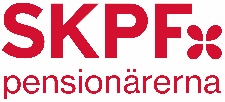 Avd 220Gällande arvode och ersättningar 2022Ordförande, sekreterare och kassör	900 kr/årÖvriga styrelseledamöter		500 kr/årErsättare				50 kr/möte max 500 kr/årRevisorer				100 kr/årValberedning sammankallande	200 kr/årValberedning övriga		100 kr/årStudieorganisatör			400 kr/årTrivselkommitté sammankallande	900 kr/årTrivselkommitté övriga		700 kr/årCirkelledare		25/cirkeltillfälle max 900kr/årKostnadsersättning utgår för redovisade kostnader(resor, material mm)Övriga ersättningar enl styrelsens beslut